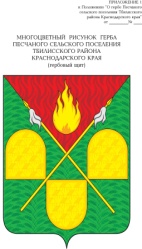 АДМИНИСТРАЦИЯ ПЕСЧАНОГО СЕЛЬСКОГО ПОСЕЛЕНИЯ ТБИЛИССКОГО РАЙОНАПОСТАНОВЛЕНИЕот  21 апреля 2022 года                                                                                           № 25х. ПесчаныйОб утверждении муниципальной программы «Организация работ по водоснабжению населения в Песчаном сельском поселении Тбилисского района            на 2022 года»Руководствуясь статьей 179 Бюджетного кодекса Российской Федерации, пунктом 4 части 1 статьи 14 Федерального закона от 6 октября 2003 года №131-ФЗ «Об общих принципах организации местного самоуправления в Российской Федерации», статьями 10, 31, 35, 58, 60 Устава Песчаного сельского поселения Тбилисского района,  постановляю:	 1. Утвердить муниципальную программу «Организация работ по водоснабжению населения в Песчаном сельском поселении Тбилисского района на 2022 год» (приложение).           2. Контроль за выполнением настоящего постановления оставляю за собой. 3.  Постановление вступает в силу со дня его подписания.Глава  Песчаного сельского поселения 
Тбилисского района 							  	      И.В. Селезнёв          ПРИЛОЖЕНИЕ           УТВЕРЖДЕНАпостановлением администрации	Песчаного сельского поселения 	
          Тбилисского района											    от ____________ года № ___МУНИЦИПАЛЬНАЯ ПРОГРАММА 
«Организация работ по водоснабжению населения 
в Песчаном сельском поселении Тбилисского района 
на 2022 год»Паспорт 
муниципальной программы 
«Организация работ по водоснабжению населения 
в Песчаном сельском поселении Тбилисского района 
на 2022 год»Содержание проблемы и обоснование необходимости ее решения 
программными методамиСложившаяся в Песчаном сельском поселении Тбилисского района ситуация в сфере водоснабжения населения, препятствует формированию социально-экономических условий устойчивого развития. Низкий уровень внешних и внутренних инвестиций не обеспечивает своевременного выполнения работ в сфере водоснабжения населения в Песчаном сельском поселении Тбилисского района, и приводит к дальнейшему снижению надежности и устойчивости функционирования жилищно-коммунального хозяйства Песчаного сельского поселения, жизнеобеспечения населения.Мероприятия программы разработаны с учетом основных направлений деятельности в организации работ по водоснабжению населения.3. Основные цели и задачи ПрограммыОсновные цели и задачи Программы:
 - оказание финансовой поддержки организации в границах Песчаного сельского поселения Тбилисского района по водоснабжению населения
 - повышение устойчивости и надежности функционирования жилищно-коммунального хозяйства Песчаного сельского поселения Тбилисского района, жизнеобеспечения населения, улучшения качества услуг.Срок реализации Программы 2022-2023 годы.Этапы Программы более подробно рассмотрены в разделе «Перечень мероприятий Программы». 4. Перечень мероприятий программыМероприятия Программы направлены на реализацию поставленных целей, задач и осуществляются по основным направлениям:- обеспечение эффективного целевого использования средств бюджета Песчаного сельского поселения Тбилисского района выделяемых на реконструкцию и модернизацию систем и сетей водоснабжения.5. Оценка социально-экономической эффективности ПрограммыРеализация Программы окажет значительное положительное влияние на решение проблем в сфере жилищно-коммунального хозяйства Песчаного сельского поселения Тбилисского района, жизнеобеспечения населения, и позволит:- повысить надежность систем водоснабжения населения в Песчаном сельском поселении Тбилисского района;- обеспечить развитие инфраструктуры Песчаного сельского поселения Тбилисский район.6. Обоснование ресурсного обеспечения ПрограммыРеализация мероприятий Программы позволит существенно повысить надежность системы водоснабжения населения в Песчаном сельском поселении Тбилисского района.         Общий объем финансирования программных мероприятий на 2022 год составляет 179,63 тыс. рублей из средств бюджета Песчаного сельского поселения Тбилисского района.Объем бюджетных ассигнований на реализацию Программы утверждается решением Совета Песчаного сельского поселения Тбилисского района на очередной финансовый год в составе ведомственной структуры расходов местного бюджета по соответствующей целевой статье расходов бюджета.7. Механизм реализации ПрограммыМеханизм реализации Программы предполагает предоставление в установленном законодательством порядке денежных средств.Текущее управление Программой осуществляет координатор Программы — администрация Песчаного сельского поселения Тбилисского района.Специалист, курирующий вопросы жилищно-коммунального хозяйства, координирует действие по реализации Программы и осуществляет:              - контроль над ходом реализации программы, эффективным и целевым использованием краевых бюджетных средств выделяемых на реализацию Программы;              - формирования плана реализации мероприятий Программы на очередной финансовый год;               Администрация Песчаного сельского поселения Тбилисского района осуществляет:              - контроль выполнения мероприятий Программы, эффективное и целевое использование бюджетных средств, выделяемых на реализацию программы:              - финансирование мероприятий программы из местного бюджета в объемах, предусматриваемых Программой;              - разработку и утверждение в установленном порядке проектно-сметной документации;              - подготовку предложений в перечень объектов ремонта и реконструкции системы водоснабжения населения в Песчаном сельском поселении Тбилисского района на очередной финансовый год, обоснований для отбора первоочередных объектов, финансирования в рамках Программы в очередном финансовом году, защиту этих предложений в соответствующих органах исполнительной власти Краснодарского края;              - мониторинг хода реализации мероприятий Программы и информационно-аналитическое обеспечение процесса реализации программы;               - подготовку в установленные сроки ежемесячных и ежеквартальных отчетов о ходе реализации Программы.Глава Песчаного сельского поселения 
Тбилисского района 								           И.В. СелезнёвЗАЯВКАК ПОСТАНОВЛЕНИЮ Наименование  постановления:«Об утверждении муниципальной программы «Организация работ по водоснабжению населения в Песчаном сельском поселении Тбилисского района  на 2022 года»Проект подготовлен и внесен: эксперт, финансист администрации Песчаного сельского поселения Тбилисского района Н.А. БолдыреваПостановление разослать:должностным лицам администрации Песчаного сельского поселения Тбилисского района -  1 экз.;___________                        Болдырева Нина Анатольевна                   21.04.2022 г. (подпись)                                          60-4-71ЛИСТ СОГЛАСОВАНИЯпроекта постановления администрации Песчаного сельского поселения Тбилисского районаот______________ № _____«Об утверждении муниципальной программы «Организация работ по водоснабжению населения в Песчаном сельском поселении Тбилисского района  на 2022 года»Проект подготовлен и внесен:экспертом, финансистом администрации Песчаного сельского поселения Тбилисского района                                                                Н.А. БолдыревойПроект согласован:Ведущим специалистом администрацииПесчаного сельского поселенияТбилисского района                                                                В.А. ОлехновичЭкспертом, землеустроителем администрацииПесчаного сельского поселенияТбилисского района                                                                Т.Н. ГустодымовойГлава Песчаного сельского поселения 
Тбилисского района 						       И.В. Селезнёв	           Наименование программыМуниципальная программа  «Организация работ по водоснабжению населения  в Песчаном сельском поселении Тбилисского района на 2022 год» (далее - Программа)Основание для разработки ПрограммыФедеральный закон от 6 октября 2003 года № 131-ФЗ «Об общих принципах организации местного самоуправления в Российской Федерации»Заказчик Программыадминистрация Песчаного сельского поселения Тбилисского районаРазработчик Программыадминистрация Песчаного сельского поселения Тбилисского районаИсполнитель Программыадминистрация Песчаного сельского поселения Тбилисского районаОсновные цели Программы основными целями Программы являются повышение устойчивости и надежности функционирования жилищно-коммунального хозяйства Песчаного сельского поселения Тбилисского района, жизнеобеспечения населения, улучшения качества услугЗадачи Программыоказание финансовой поддержки организации работ в 0границах Песчаного сельского поселения Тбилисского района по водоснабжению населенияСрок реализации Программы2022-2023 годыМероприятия Программы                         программные мероприятия включают в себя:обеспечение эффективного целевого использования средств бюджета Песчаного сельского поселения Тбилисского района, выделяемых на реконструкцию и модернизацию систем и сетей водоснабженияОбъем и источники финансированияПрограммы объем финансирования Программы в2022 г. составляет 2566,13 тыс. рублейКонтроль за исполнениемПрограммы Контроль за реализацией Программы осуществляет администрация Песчаного сельского поселения Тбилисского района№ п/пНаименование работИсточник финансирования (тыс. руб.)Источник финансирования (тыс. руб.)Источник финансирования (тыс. руб.)Источник финансирования (тыс. руб.)Источник финансирования (тыс. руб.)№ п/пНаименование работгодОбъем финансированияв том числев том числев том числе№ п/пНаименование работгодОбъем финансированияКраевой бюджетМестный бюджетВне
бюджетные средства12345671.Капитальный ремонт артезианских скважин 5097, в т.ч.20222566,132386,50179,6301.1АС 5097 (СТФ №1)
реконструкция
(бурение дополнительной скважины)20222566,132386,50179,630ИТОГО по целевой программе организации работ по - водоснабжению населения в Песчаном сельском поселении Тбилисского района20222566,132386,50179,630